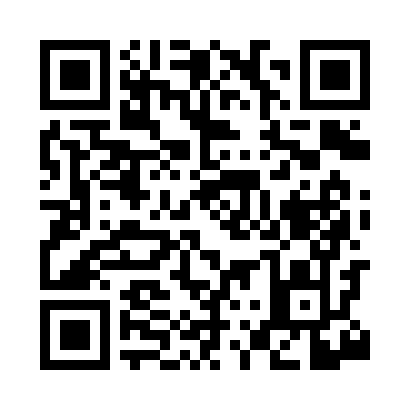 Prayer times for Plum Creek, Virginia, USAMon 1 Jul 2024 - Wed 31 Jul 2024High Latitude Method: Angle Based RulePrayer Calculation Method: Islamic Society of North AmericaAsar Calculation Method: ShafiPrayer times provided by https://www.salahtimes.comDateDayFajrSunriseDhuhrAsrMaghribIsha1Mon4:436:121:315:238:5010:192Tue4:436:121:315:238:5010:193Wed4:446:131:315:238:5010:184Thu4:456:131:325:238:5010:185Fri4:456:141:325:238:4910:186Sat4:466:141:325:238:4910:177Sun4:476:151:325:238:4910:178Mon4:486:161:325:238:4910:169Tue4:486:161:325:248:4810:1610Wed4:496:171:325:248:4810:1511Thu4:506:171:335:248:4710:1512Fri4:516:181:335:248:4710:1413Sat4:526:191:335:248:4710:1314Sun4:536:191:335:248:4610:1315Mon4:546:201:335:248:4610:1216Tue4:556:211:335:248:4510:1117Wed4:566:221:335:248:4510:1018Thu4:576:221:335:248:4410:0919Fri4:586:231:335:248:4310:0920Sat4:596:241:335:248:4310:0821Sun5:006:241:335:248:4210:0722Mon5:016:251:335:248:4110:0623Tue5:026:261:345:238:4110:0524Wed5:036:271:345:238:4010:0425Thu5:046:281:345:238:3910:0326Fri5:056:281:345:238:3810:0227Sat5:066:291:345:238:3810:0028Sun5:076:301:335:238:379:5929Mon5:086:311:335:228:369:5830Tue5:096:311:335:228:359:5731Wed5:106:321:335:228:349:56